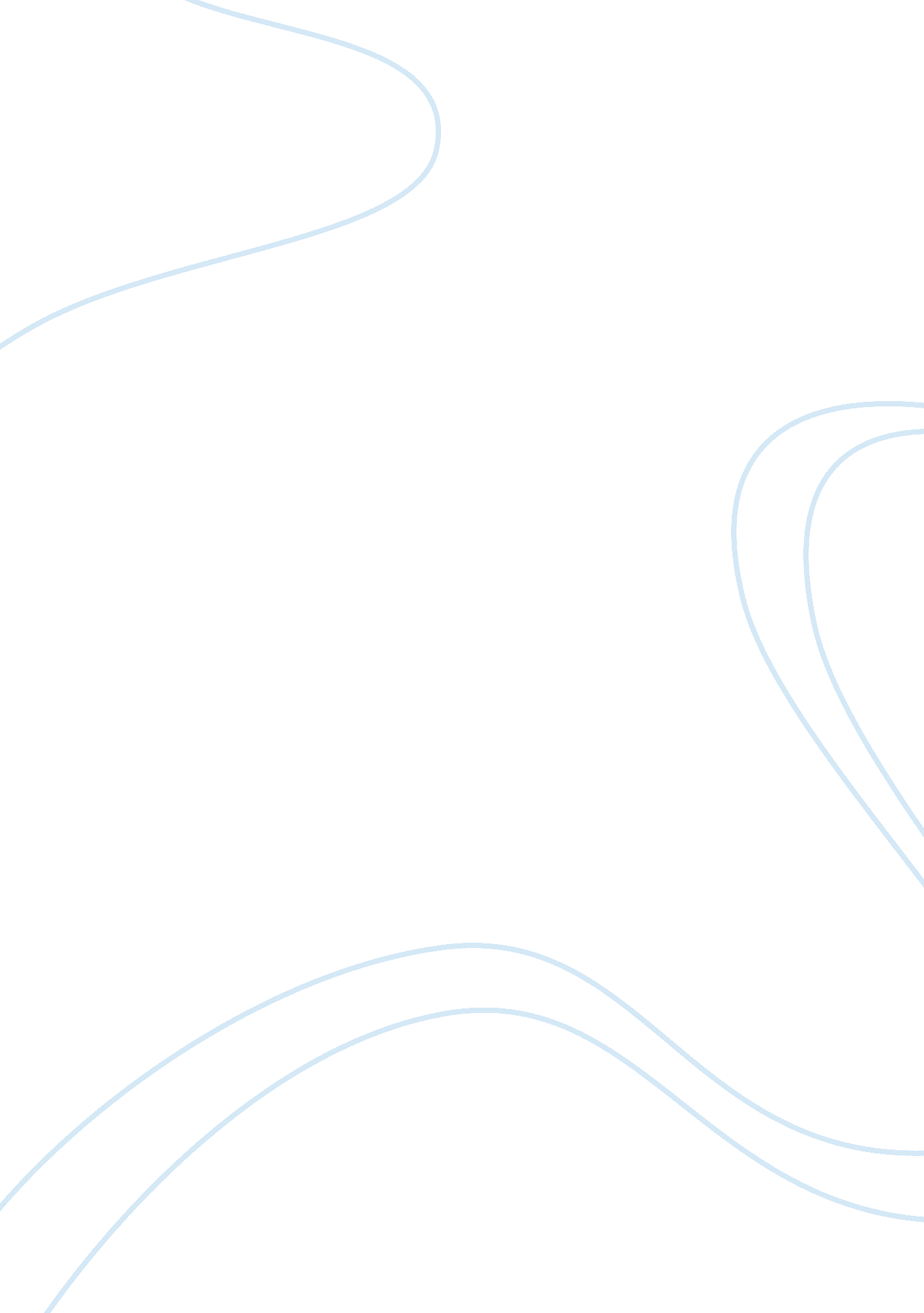 My dreams essayScience, Genetics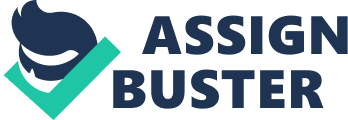 My Dreams Essay Essay By:  katierashell True Confessions This was my 'Dreams Essay' for my 10th grade english class.  View table of contents...  Submitted:  Feb 17, 2011    Reads:  12912    Comments:  4   Likes:  0   Dreams Essay“ We are the music makers, And we are the dreamer of dreams, Wandering by lone sea-breakers, And sitting by desolate streams, On whom the pale moon gleams, Yet we are the movers and shakers, Of the world forever, it seems. "-Ode, by Arthur William Edgar O’Shaughnessy (First stanza)A dream is anything we can fathom, anything our hearts desire, anything at all. In life, we are always told to follow our dreams, by our parents, our teachers, friends, and family. To a lot of people, my dreams seem unachievable, just aimless thoughts floating through my mind. A dream is anything you want it to be, there is no limit on what you can dream. I dream of being a doctor, having a family, playing music, and being happy. In ten years, I hope to accomplish this. I don’t know for sure how I’ll get there, but I have some pretty good ideas. First and foremost, I’d like to be a doctor. I know the only way to become a doctor is to do well in school. At my old school, I had a 3. 5 GPA and I was twenty-first in my class out of one hundred sixty. I was taking College Prep Biology, a more advanced biology class that went further in depth than the general classes. I was prepared to take on the career I’d always hoped for, Genetic Disorders, but I didn’t have the resources I needed. When I came here, to Mott, I was prepared to hate everything. That is, until I found out that there were programs here that would help me get to where I wanted to be. I will achieve my dream of being a doctor by graduating from Warren Mott High School in 2013 with hopefully, somewhere between a 3. 4 and 4. 0 GPA. I will then attend Macomb Community College and earn my general credits. After I earn my general, I will transfer to the University of Michigan, or Michigan State University, I’m still undecided on the university. After graduating and earning a doctorate in Genetic Disorders, I will hopefully find a job as a Genetic Disorder researcher, therefore reaching my goal as a doctor. The average person falls in love seven times in their life. Being only sixteen right now, I’ve been in love twice. I know tat love is unpredictable and always happens when you least expect it. That’s why I know that if/when I meet the right person, it will be somewhere random, like a hockey game or something. When I meet my husband, I can only assume that we’ll date for awhile, I think that he’ll propose to me at a Red Wings game, because I love them so much. I want a January wedding. It’ll be small, with pretty much only family and some friends. If my Uncle Tim is still alive then, then I’d like him to walk me down the aisle. After the wedding, we’ll honeymoon in Ireland, somewhere I’ve always wanted to go. Assuming that I’ll be twenty-six at the time, I probably won’t have kids, but will be taking care of my half sister and half brother. My disabled uncle will also be living with us; therefore, I will be taking on the role of wife/sister/mom/nurse. If I do have any kids, a boy would be Spencer Blake, and a girl would be Rachelle Leanne.“ A painter paints pictures on canvas. But musicians paint their pictures on silence, " Leopold Stokowski once said. I am a musician. I’ve been playing music since before I can remember. Over the course of at least five years, I’ve taught myself to play flute, clarinet, saxophone, baritone, piano, and guitar, that’s a grand total of six instruments. Even though I’m quitting band, I hope to continue playing my instruments. I want to pass my music ability to my children. I know my sister and brother will be musicians too. Music makes me happy. I hope that maybe later in my life, I will be able to teach kids how to play instruments, read music, and appreciate classical music.“ Happiness is not a goal; it is a by-product, " Eleanor Roosevelt had once said. My life ten years from now and twenty and thirty years in the future will hopefully be full of happiness. I can’t really predict everything that happens in my life, but I know that as long as I have my family, music, and love of my family and friends, that I will always be happy. I can only hope that my family is happy. It will be different raising my two siblings, but I know they will appreciate what I did for them when they’re older. The only thing I know that will make me unhappy is the slow and steady decline of my Uncle Tim’s health. He has Multiple Sclerosis and Glaucoma. He’s been losing his vision, mobility, dexterity, and mental health for around nine or ten years now. That’s why I will do everything I can to help him and attempt to find a cure for his diseases. I also know that my own health problems will contribute to my happiness. I have Scoliosis, which is curvature of the spine, and I have had three surgeries to date because of it. In the near future, I will be having another surgery to try and correct my spine again. All in all, family is what will keep me happy now and later. Conclusively, I have a huge plan for my life. I know that my life probably won’t end up like I think right now, at sixteen, but it’s my dream. As I said before, dreams have no limit. I plan to achieve most of these goals, if not all of them. I would love to become a Genetic Disorder Researcher, a wife, a mother, a musician, and to be happy for the rest of my life. After all, as a little girl, Cinderella once told me, “ A dream is a wish your heart makes, " and I think she was right. 